Le club Villefontaine Athlé vous propose un Sweat léger à capuche zippée avec le logo du  club sur la poitrine côté gauche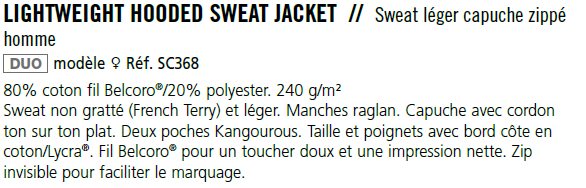      Modèle Homme				Modèle Femme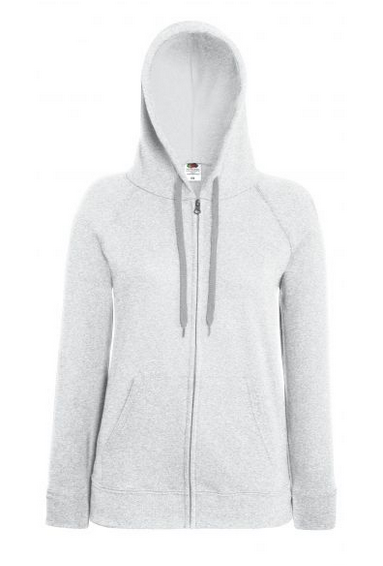 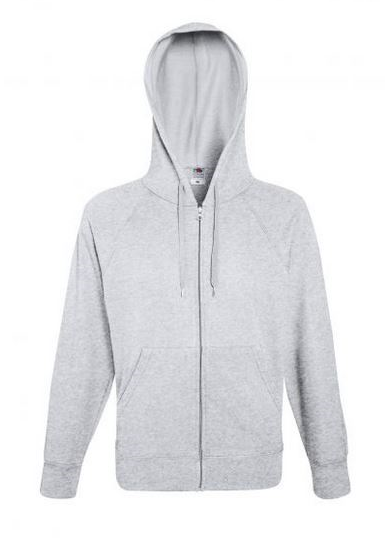 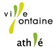 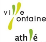 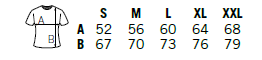 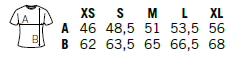 Couleur: GreyLogo ASVF Athlé poitrine côté gaucheRéponse avec un chèque de 23 € à l’ordre de l’ASVF Athlétisme avant le 10 novembre 2016.Prix: 23€Coupon réponse: à donner à Frederic RIFFAULTNOMPrénomModèle (H – F)TaillePayé